KLASA: 03-06/19-01/URBROJ:2182/1-12/2-8-06-19-01Šibenik,   23. prosinca  2019.   Zapisnik s dvadesetšeste   (26.) sjednice Školskog odbora Medicinske škole, održane dana  20. prosinca 2019.  (petak )   u  13.15 sati u čitaonici  Škole,   prostorija broj 5.  Sjednici  prisutno  šest   (6)   članova. Odsutan  jedan   (1) član.   Predsjednica Školskog odbora   je pozdravila  prisutne  članove   Školskog odbora i  utvrdila da je sjednici prisutna natpolovična većina članova Školskog odbora i da su odluke donesene na ovoj sjednici pravovaljane. Prisutnima je uz poziv dostavljen Zapisnik sa dvadesetpete sjednice Školskog odbora. Upitala je prisutne za primjedbe na zapisnik sa prethodne sjednice Školskog odbora. Nije bilo primjedbi. Predložila je prisutnima usvajanje Zapisnika sa  dvadeset i pete sjednice Školskog odbora. Zapisnik je jednoglasno usvojen. Predsjednica Školskog odbora predložila sljedeći Dnevni red: DNEVNI RED:	Plan nabave za 2020. godinuSuglasnost za zapošljavanje – po natječaju Pravilnik o  postupku unutarnjeg prijavljivanja nepravilnosti i imenovanju povjerljive osobeRaznoPredsjednica Školskog odbora dala je prijedlog Dnevnog reda na glasanje. Dnevni red je jednoglasno prihvaćen. Ad. 1. Sva nabava odnosi se na robu male nabavne vrijednosti – jednostavna nabava. Na temelju članka 118. Zakona o odgoju i obrazovanju u osnovnoj i srednjoj školi (N.N. 87/2008; 86/2009: 92/2010; 105/2010;90/2011, 16/2012; 86/2012; 94/2013; 152/14; 7/17; 68/18; 98/19), članka 28. Zakona o javnoj nabavi (120/16) i članka 100. Statuta, dana 20. prosinca 2019. godine ravnateljica Medicinske  škole iz Šibenika, Aleksandra Acalin, dipl. dipl. inž. predložila je Školskom odboru Plan nabave za 2020. godinu.   Predsjednica Školskog odbora dala je  Plan nabave za 2020. godinu na usvajanje.  Plan nabave je jednoglasno usvojen. Na temelju članka 118. Zakona o odgoju i obrazovanju u osnovnoj i srednjoj školi (N.N. 87/2008; 86/2009: 92/2010; 105/2010:90/2011, 16/2012; 86/2012; 94/2013; 152/2014; 7/17; 68/18; 98/19) i članka 69. Statuta, na prijedlog ravnateljice Aleksandre Acalin,  dipl. inž., dana 20. prosinca 2019. godine Školski odbor Medicinske škole iz Šibenika donio je                                         Plan nabave za 2020. godinu. Ad. 2. Članovima Školskog odbora tekst natječaja dostavljen je zajedno sa pozivom. Članakom  107. st. 12.  koji glasi:  “Ako se na natječaj ne javi osoba koja ispunjava uvjete iz članka 105.  Zakona, natječaj će se ponoviti u roku od pet mjeseci, a do zasnivanja radnog odnosa na osnovi ponovljenog natječaja, radni se odnos može zasnovati s osobom koja ne ispunjava propisane uvjete” pa je sukladno navedenom, ravnateljica  zatražila suglasnost Školskog odbora za zasnivanje radnog odnosa za sve kandidate koji su se javili na natječaj kako slijedi: M. P. dipl. inž. prehrambene tehnologije (11/40) A.B. E., dipl. inž. prehrambene tehnologije (40/40)S. K., dipl. inž. prehrambene tehnologije (27,5/40) N. A. magistra kemije (11/40) Predsjednica je dala prijedlog na glasanje:  – prijedlog je jednoglasno prihvaćen .- prijedlog je jednoglasno prihvaćen. - prijedlog je jednoglasno prihvaćen .- prijedlog je jednoglasno prihvaćen.Na natječaj za za radno mjesto nastavnika strukovnih predmeta i strukovnog učitelja u strukovnom dijelu obrazovanja u programu obrazovanja medicinska sestra opće njege/medicinski tehničar opće njege, 20 sati tjedno na određeno vrijeme do povratka M. P. pristigle su dvije prijave. Jedna kandidatkinja ima DPPO, dok druga nema. M. Š. bacc. med. techn.  – ima DPPOG. G. bacc. med. techn.  – nema DPPOM. Š.zadovoljava uvjete natječaja i ravnateljica je za nju zatražila prethodnu suglasnost Školskog odbora za zasnivanje radnog odnosa. Predsjednica je dala prijedlog na glasanje:  – prijedlog je jednoglasno prihvaćen.  Na temelju članka 105., čl. 107. st.1., čl. 118. st.2.t.2   Zakon o odgoju i obrazovanju u osnovnoj i srednjoj školi  (NN 87/08, 86/09, 92/10, 105/10, 90/11, 05/12, 16/12, 86/12, 126/12, 94/13, 152/14, 07/17, 68/18, 98/19) i čl. 69. Statuta  Školski odbor Medicinske škola na svojoj sjednici održanoj 20. prosinca 2019. podine donio je prethodnu suglasnost za zasnivanje radnog odnosa na temelju natječaja M. P. dipl. inž. prehrambene tehnologije (11/40) A.B. E., dipl. inž. prehrambene tehnologije (40/40)S. K., dipl. inž. prehrambene tehnologije (27,5/40) N. A. magistra kemije (11/40) M.Š. , bacc, med. techn. (20/40) Ad. 3. Predsjednica Školskog odbora je predložila usvajanje Pravilnika  o  postupku unutarnjeg prijavljivanja nepravilnosti i imenovanju povjerljive osobe. Prijedlog je jednoglasno prihvaćen. Na temelju članka   118. Zakona o odgoju i obrazovanju u osnovnoj i srednjoj školi ( NN  87/2008; 86/2009; 92/2010; 105/2010; 90/2011; 16/2012; 86/2012; 94/2013; 152/14; 7/2017; 68/2018; 98/19 )   i čl.  69. Statuta dana   20. prosinca 2020. godine Školski odbor Medicinske  škole, Šibenik, Ante Šupuka 29,  na prijedlog ravnateljice  Aleksandre Acalin, dipl. inž. jednoglasno je donio Pravilnik o  postupku unutarnjeg prijavljivanja nepravilnosti i imenovanju povjerljive osobe Medicinske školePredsjednica Školskog odbora: Gorana Radić Jelovčić, prof.  Ad. 4. Razno Škola je planirala sukcesivno trošenje viška prihoda u sljedeće tri godine. Sukladno odredbama Uredbe o sastavljanju i predaji Izjave o fiskalnoj odgovornosti i  izvještaja o primjeni fiskalnih pravila (N. N. 95/19),  Školski odbor je obvezan donijeti akt o o sukcesivnom planiranju trošenja viška prihoda iz  2019.  godine.  Ravnateljica je prisutne upoznala s aktivnostima Škole koje se odnose na  evropske projekte. Školi su odobrena sredstva u iznosu od 30.300,00 eura za projekt “ Equaliti hurts no one”.  U ovom projektu mi smo nositelji. Naši učenici su bili na razmjeni u Sloveniji, a uskoro se jedna grupa sprema za Portugal. To je projekt koji realiziramo zajedno sa školom iz Slavonskog Broda. U tijeku je i izrada još jednog novog projekta. U svezi sa nadoknadom nastave zbog štrajka, ravnateljica je prisutne obavijestila da se planira nadoknada nastavnih dana kako slijedi: subota 7.12.2019.zimski praznici počinju 24.12.2019. i traju do 3.1.2020. – nastava započinje 7.1.2020.radit će se subota 11.1.2020.ukida se drugi dio zimskih praznikauskršnji praznici tajat će od 10.4.2020.-13.4.2020. – 14.4. 2020. počinje nastava radit će se subota 18.4.2020.završetak nastavne godine planira se za 24.6.2020.završetak nastavne godine za maturante planira se za 29.5.2020.Ovaj plan nadoknade utvrđen je zajedno sa ostalim srednjim školama i u suradnji sa Županijskim uredom za prosvjetu i gosopđom Ercegović na jednom od sastanaka. (Sukladno članku 48. Stavak 3. Zakona o odgoju i obrazovanju u osnovnoj i srednjoj školi ( Narodne novine, broj 87/08, 86/09, 92/10, 105/10-ispravak, 90/11, 16/12, 86/12, 84/13, 152/14, 7/17, 68/18, 98/19) Škola je dužna ostvariti propisani broj nastavnih dana.) Ministarstvo je 19. prosinca 2020.  donijelo suglasnost za produljenje nastavne godine i odstupanje od utvrđenih rokova (KLASA: 602-01/19-01/00296; URBROJ: 533-05/19-0046),  ali se dogodio propust i za srednje škole nisu utvrđena odstupanja pa moramo čekati ispravak. Sjednica je završena u 14.45. 								Predsjednica Školskog odbora: 								Gorana Radić Jelovčić, prof. MEDICINSKA  ŠKOLAŠIBENIK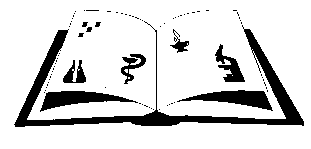 Matični broj: 3875865                      OIB: 42369583179Ante Šupuka  29  (p.p. 75), 22000 Šibenik  Centrala: 022/331-253; 312-550 Fax: 022/331-024ŠIFRA ŠKOLE U MINISTARSTVU: 15-081-504e-mail: ured@ss-medicinska-si.skole.hrweb: http//ss-medicinska-si.skole.hrPredsjednica Školskog odbora je predložila donošenje Odluke o sukcesivnom planiranju trošenja viška prihoda iz 2019. godine. Prijedlog je jednoglasno prihvaćen. Na temelju Uredbe o sastavljanju i predaji Izjave o fiskalnoj odgovornosti i  izvještaja o primjeni fiskalnih pravila (N. N. 95/19),  i točke 7. st.5. Uputa za izradu proračuna jedinica lokalne i  područne samouprave od rujna 2019. i članka 69. Statuta,   Školski odbor Medicinske škole na svojoj sjednici održanoj  20. prosinca  2019. godine donio je Odluku o sukcesivnom planiranju trošenja viška prihodaIz  2019.  godinePredsjednica Školskog odbora je predložila donošenje Odluke o sukcesivnom planiranju trošenja viška prihoda iz 2019. godine. Prijedlog je jednoglasno prihvaćen. Na temelju Uredbe o sastavljanju i predaji Izjave o fiskalnoj odgovornosti i  izvještaja o primjeni fiskalnih pravila (N. N. 95/19),  i točke 7. st.5. Uputa za izradu proračuna jedinica lokalne i  područne samouprave od rujna 2019. i članka 69. Statuta,   Školski odbor Medicinske škole na svojoj sjednici održanoj  20. prosinca  2019. godine donio je Odluku o sukcesivnom planiranju trošenja viška prihodaIz  2019.  godinePredsjednica Školskog odbora je predložila donošenje Odluke o sukcesivnom planiranju trošenja viška prihoda iz 2019. godine. Prijedlog je jednoglasno prihvaćen. Na temelju Uredbe o sastavljanju i predaji Izjave o fiskalnoj odgovornosti i  izvještaja o primjeni fiskalnih pravila (N. N. 95/19),  i točke 7. st.5. Uputa za izradu proračuna jedinica lokalne i  područne samouprave od rujna 2019. i članka 69. Statuta,   Školski odbor Medicinske škole na svojoj sjednici održanoj  20. prosinca  2019. godine donio je Odluku o sukcesivnom planiranju trošenja viška prihodaIz  2019.  godinePredsjednica Školskog odbora je predložila donošenje Odluke o sukcesivnom planiranju trošenja viška prihoda iz 2019. godine. Prijedlog je jednoglasno prihvaćen. Na temelju Uredbe o sastavljanju i predaji Izjave o fiskalnoj odgovornosti i  izvještaja o primjeni fiskalnih pravila (N. N. 95/19),  i točke 7. st.5. Uputa za izradu proračuna jedinica lokalne i  područne samouprave od rujna 2019. i članka 69. Statuta,   Školski odbor Medicinske škole na svojoj sjednici održanoj  20. prosinca  2019. godine donio je Odluku o sukcesivnom planiranju trošenja viška prihodaIz  2019.  godinePredsjednica Školskog odbora je predložila donošenje Odluke o sukcesivnom planiranju trošenja viška prihoda iz 2019. godine. Prijedlog je jednoglasno prihvaćen. Na temelju Uredbe o sastavljanju i predaji Izjave o fiskalnoj odgovornosti i  izvještaja o primjeni fiskalnih pravila (N. N. 95/19),  i točke 7. st.5. Uputa za izradu proračuna jedinica lokalne i  područne samouprave od rujna 2019. i članka 69. Statuta,   Školski odbor Medicinske škole na svojoj sjednici održanoj  20. prosinca  2019. godine donio je Odluku o sukcesivnom planiranju trošenja viška prihodaIz  2019.  godinePredsjednica Školskog odbora je predložila donošenje Odluke o sukcesivnom planiranju trošenja viška prihoda iz 2019. godine. Prijedlog je jednoglasno prihvaćen. Na temelju Uredbe o sastavljanju i predaji Izjave o fiskalnoj odgovornosti i  izvještaja o primjeni fiskalnih pravila (N. N. 95/19),  i točke 7. st.5. Uputa za izradu proračuna jedinica lokalne i  područne samouprave od rujna 2019. i članka 69. Statuta,   Školski odbor Medicinske škole na svojoj sjednici održanoj  20. prosinca  2019. godine donio je Odluku o sukcesivnom planiranju trošenja viška prihodaIz  2019.  godinePlanirani višak prihoda vlastitih sredstava za 2020. g. iznosi 44.300,00 kn, a planira se potrošiti u trogodišnjem razdoblju u iznosima kako slijedi: Planirani višak prihoda vlastitih sredstava za 2020. g. iznosi 44.300,00 kn, a planira se potrošiti u trogodišnjem razdoblju u iznosima kako slijedi: Planirani višak prihoda vlastitih sredstava za 2020. g. iznosi 44.300,00 kn, a planira se potrošiti u trogodišnjem razdoblju u iznosima kako slijedi: Planirani višak prihoda vlastitih sredstava za 2020. g. iznosi 44.300,00 kn, a planira se potrošiti u trogodišnjem razdoblju u iznosima kako slijedi: Planirani višak prihoda vlastitih sredstava za 2020. g. iznosi 44.300,00 kn, a planira se potrošiti u trogodišnjem razdoblju u iznosima kako slijedi: Planirani višak prihoda vlastitih sredstava za 2020. g. iznosi 44.300,00 kn, a planira se potrošiti u trogodišnjem razdoblju u iznosima kako slijedi: 2020. g.: 15.300,00 kn2020. g.: 15.300,00 kn2021. g.: 14.500,00 kn2021. g.: 14.500,00 kn2022. g.: 14.500,00 knII.Višak prihoda nastao je zbog prijenosa sredstava iz svih prethodnih godina.  III.Način i svrha za koji će se upotrijebiti navedeni višak prihoda – vlastita sredstva u zadanom trogodišnjem razdoblju definiran je financijskim planom za 2020. g. i projekcijama za 2021. i 2022. g. 2022. g.: 14.500,00 knII.Višak prihoda nastao je zbog prijenosa sredstava iz svih prethodnih godina.  III.Način i svrha za koji će se upotrijebiti navedeni višak prihoda – vlastita sredstva u zadanom trogodišnjem razdoblju definiran je financijskim planom za 2020. g. i projekcijama za 2021. i 2022. g. 2022. g.: 14.500,00 knII.Višak prihoda nastao je zbog prijenosa sredstava iz svih prethodnih godina.  III.Način i svrha za koji će se upotrijebiti navedeni višak prihoda – vlastita sredstva u zadanom trogodišnjem razdoblju definiran je financijskim planom za 2020. g. i projekcijama za 2021. i 2022. g. 2022. g.: 14.500,00 knII.Višak prihoda nastao je zbog prijenosa sredstava iz svih prethodnih godina.  III.Način i svrha za koji će se upotrijebiti navedeni višak prihoda – vlastita sredstva u zadanom trogodišnjem razdoblju definiran je financijskim planom za 2020. g. i projekcijama za 2021. i 2022. g. 2022. g.: 14.500,00 knII.Višak prihoda nastao je zbog prijenosa sredstava iz svih prethodnih godina.  III.Način i svrha za koji će se upotrijebiti navedeni višak prihoda – vlastita sredstva u zadanom trogodišnjem razdoblju definiran je financijskim planom za 2020. g. i projekcijama za 2021. i 2022. g. 2022. g.: 14.500,00 knII.Višak prihoda nastao je zbog prijenosa sredstava iz svih prethodnih godina.  III.Način i svrha za koji će se upotrijebiti navedeni višak prihoda – vlastita sredstva u zadanom trogodišnjem razdoblju definiran je financijskim planom za 2020. g. i projekcijama za 2021. i 2022. g. IV.Planirani višak prihoda posebne namjene -  povećani troškovi obrazovanja - za 2020. g. iznosi 88.200,00 kn, a planira se potrošiti u trogodišnjem razdoblju u iznosima kako slijedi: IV.Planirani višak prihoda posebne namjene -  povećani troškovi obrazovanja - za 2020. g. iznosi 88.200,00 kn, a planira se potrošiti u trogodišnjem razdoblju u iznosima kako slijedi: IV.Planirani višak prihoda posebne namjene -  povećani troškovi obrazovanja - za 2020. g. iznosi 88.200,00 kn, a planira se potrošiti u trogodišnjem razdoblju u iznosima kako slijedi: IV.Planirani višak prihoda posebne namjene -  povećani troškovi obrazovanja - za 2020. g. iznosi 88.200,00 kn, a planira se potrošiti u trogodišnjem razdoblju u iznosima kako slijedi: IV.Planirani višak prihoda posebne namjene -  povećani troškovi obrazovanja - za 2020. g. iznosi 88.200,00 kn, a planira se potrošiti u trogodišnjem razdoblju u iznosima kako slijedi: IV.Planirani višak prihoda posebne namjene -  povećani troškovi obrazovanja - za 2020. g. iznosi 88.200,00 kn, a planira se potrošiti u trogodišnjem razdoblju u iznosima kako slijedi: 2020. g.: 29.400,00 kn2020. g.: 29.400,00 kn2021. g.: 29.400,00 kn2021. g.: 29.400,00 kn2022. g.: 29.400,00 kn2022. g.: 29.400,00 knV.Višak prihoda je nastao je zbog prijenosa sredstava iz svih proteklih godina. VI.Način i svrha za koji će se upotrijebiti navedeni višak prihoda posebnih namjena – povećani troškovi obrazovanja u zadanom trogodišnjem razdoblju definiran je Planom trošenja povećanih troškova obrazovanja koji se usvaja na Školskom odboru, a donosi se za tekuću školsku godinu.V.Višak prihoda je nastao je zbog prijenosa sredstava iz svih proteklih godina. VI.Način i svrha za koji će se upotrijebiti navedeni višak prihoda posebnih namjena – povećani troškovi obrazovanja u zadanom trogodišnjem razdoblju definiran je Planom trošenja povećanih troškova obrazovanja koji se usvaja na Školskom odboru, a donosi se za tekuću školsku godinu.V.Višak prihoda je nastao je zbog prijenosa sredstava iz svih proteklih godina. VI.Način i svrha za koji će se upotrijebiti navedeni višak prihoda posebnih namjena – povećani troškovi obrazovanja u zadanom trogodišnjem razdoblju definiran je Planom trošenja povećanih troškova obrazovanja koji se usvaja na Školskom odboru, a donosi se za tekuću školsku godinu.V.Višak prihoda je nastao je zbog prijenosa sredstava iz svih proteklih godina. VI.Način i svrha za koji će se upotrijebiti navedeni višak prihoda posebnih namjena – povećani troškovi obrazovanja u zadanom trogodišnjem razdoblju definiran je Planom trošenja povećanih troškova obrazovanja koji se usvaja na Školskom odboru, a donosi se za tekuću školsku godinu.V.Višak prihoda je nastao je zbog prijenosa sredstava iz svih proteklih godina. VI.Način i svrha za koji će se upotrijebiti navedeni višak prihoda posebnih namjena – povećani troškovi obrazovanja u zadanom trogodišnjem razdoblju definiran je Planom trošenja povećanih troškova obrazovanja koji se usvaja na Školskom odboru, a donosi se za tekuću školsku godinu.V.Višak prihoda je nastao je zbog prijenosa sredstava iz svih proteklih godina. VI.Način i svrha za koji će se upotrijebiti navedeni višak prihoda posebnih namjena – povećani troškovi obrazovanja u zadanom trogodišnjem razdoblju definiran je Planom trošenja povećanih troškova obrazovanja koji se usvaja na Školskom odboru, a donosi se za tekuću školsku godinu.VII.Unutar tog Plana nalaze se stavke koje su okvir i temelj za trošenje povećanih troškova obrazovanja  za navedeno trogodišnje razdoblje, a sve u skladu sa Odlukom o naknadi za povećane troškove obrazovanja KLASA: 003-06/19-01/19; URBROJ: 2182/1-12/2-8-19-01 od 29. svibnja 2019.    i suglasnosti   osnivača: KLASA:  602-03/19-01/12; URBROJ: 2182/1-06/19-2  od   7. lipnja  2019.  za školsku godinu 2019./2020.VIII.Sve stavke za koje se planira sukcesivno trošenje sredstava  su detaljno razrađene financijskim planom za 2020. g. i projekcijama za 2021. i 2022. g. kako za povećane troškove obrazovanja  tako i za vlastita sredstvaVII.Unutar tog Plana nalaze se stavke koje su okvir i temelj za trošenje povećanih troškova obrazovanja  za navedeno trogodišnje razdoblje, a sve u skladu sa Odlukom o naknadi za povećane troškove obrazovanja KLASA: 003-06/19-01/19; URBROJ: 2182/1-12/2-8-19-01 od 29. svibnja 2019.    i suglasnosti   osnivača: KLASA:  602-03/19-01/12; URBROJ: 2182/1-06/19-2  od   7. lipnja  2019.  za školsku godinu 2019./2020.VIII.Sve stavke za koje se planira sukcesivno trošenje sredstava  su detaljno razrađene financijskim planom za 2020. g. i projekcijama za 2021. i 2022. g. kako za povećane troškove obrazovanja  tako i za vlastita sredstvaVII.Unutar tog Plana nalaze se stavke koje su okvir i temelj za trošenje povećanih troškova obrazovanja  za navedeno trogodišnje razdoblje, a sve u skladu sa Odlukom o naknadi za povećane troškove obrazovanja KLASA: 003-06/19-01/19; URBROJ: 2182/1-12/2-8-19-01 od 29. svibnja 2019.    i suglasnosti   osnivača: KLASA:  602-03/19-01/12; URBROJ: 2182/1-06/19-2  od   7. lipnja  2019.  za školsku godinu 2019./2020.VIII.Sve stavke za koje se planira sukcesivno trošenje sredstava  su detaljno razrađene financijskim planom za 2020. g. i projekcijama za 2021. i 2022. g. kako za povećane troškove obrazovanja  tako i za vlastita sredstvaVII.Unutar tog Plana nalaze se stavke koje su okvir i temelj za trošenje povećanih troškova obrazovanja  za navedeno trogodišnje razdoblje, a sve u skladu sa Odlukom o naknadi za povećane troškove obrazovanja KLASA: 003-06/19-01/19; URBROJ: 2182/1-12/2-8-19-01 od 29. svibnja 2019.    i suglasnosti   osnivača: KLASA:  602-03/19-01/12; URBROJ: 2182/1-06/19-2  od   7. lipnja  2019.  za školsku godinu 2019./2020.VIII.Sve stavke za koje se planira sukcesivno trošenje sredstava  su detaljno razrađene financijskim planom za 2020. g. i projekcijama za 2021. i 2022. g. kako za povećane troškove obrazovanja  tako i za vlastita sredstvaVII.Unutar tog Plana nalaze se stavke koje su okvir i temelj za trošenje povećanih troškova obrazovanja  za navedeno trogodišnje razdoblje, a sve u skladu sa Odlukom o naknadi za povećane troškove obrazovanja KLASA: 003-06/19-01/19; URBROJ: 2182/1-12/2-8-19-01 od 29. svibnja 2019.    i suglasnosti   osnivača: KLASA:  602-03/19-01/12; URBROJ: 2182/1-06/19-2  od   7. lipnja  2019.  za školsku godinu 2019./2020.VIII.Sve stavke za koje se planira sukcesivno trošenje sredstava  su detaljno razrađene financijskim planom za 2020. g. i projekcijama za 2021. i 2022. g. kako za povećane troškove obrazovanja  tako i za vlastita sredstvaVII.Unutar tog Plana nalaze se stavke koje su okvir i temelj za trošenje povećanih troškova obrazovanja  za navedeno trogodišnje razdoblje, a sve u skladu sa Odlukom o naknadi za povećane troškove obrazovanja KLASA: 003-06/19-01/19; URBROJ: 2182/1-12/2-8-19-01 od 29. svibnja 2019.    i suglasnosti   osnivača: KLASA:  602-03/19-01/12; URBROJ: 2182/1-06/19-2  od   7. lipnja  2019.  za školsku godinu 2019./2020.VIII.Sve stavke za koje se planira sukcesivno trošenje sredstava  su detaljno razrađene financijskim planom za 2020. g. i projekcijama za 2021. i 2022. g. kako za povećane troškove obrazovanja  tako i za vlastita sredstvaVII.Unutar tog Plana nalaze se stavke koje su okvir i temelj za trošenje povećanih troškova obrazovanja  za navedeno trogodišnje razdoblje, a sve u skladu sa Odlukom o naknadi za povećane troškove obrazovanja KLASA: 003-06/19-01/19; URBROJ: 2182/1-12/2-8-19-01 od 29. svibnja 2019.    i suglasnosti   osnivača: KLASA:  602-03/19-01/12; URBROJ: 2182/1-06/19-2  od   7. lipnja  2019.  za školsku godinu 2019./2020.VIII.Sve stavke za koje se planira sukcesivno trošenje sredstava  su detaljno razrađene financijskim planom za 2020. g. i projekcijama za 2021. i 2022. g. kako za povećane troškove obrazovanja  tako i za vlastita sredstvaIX.IX.IX.IX.IX.IX.IX.Odgovorna osoba za provedbu Odluke je ravnateljica: Aleksandra Acalin, dipl. inž. Odgovorna osoba za provedbu Odluke je ravnateljica: Aleksandra Acalin, dipl. inž. Odgovorna osoba za provedbu Odluke je ravnateljica: Aleksandra Acalin, dipl. inž. Odgovorna osoba za provedbu Odluke je ravnateljica: Aleksandra Acalin, dipl. inž. Odgovorna osoba za provedbu Odluke je ravnateljica: Aleksandra Acalin, dipl. inž. Odgovorna osoba za provedbu Odluke je ravnateljica: Aleksandra Acalin, dipl. inž. Odgovorna osoba za provedbu Odluke je ravnateljica: Aleksandra Acalin, dipl. inž. X.Ova Odluka stupa na snagu danom donošenja. X.Ova Odluka stupa na snagu danom donošenja. X.Ova Odluka stupa na snagu danom donošenja. X.Ova Odluka stupa na snagu danom donošenja. X.Ova Odluka stupa na snagu danom donošenja. X.Ova Odluka stupa na snagu danom donošenja. X.Ova Odluka stupa na snagu danom donošenja. Predsjednica Školskog odbora: Gorana Radić Jelovčić, prof. Predsjednica Školskog odbora: Gorana Radić Jelovčić, prof. Predsjednica Školskog odbora: Gorana Radić Jelovčić, prof. Predsjednica Školskog odbora: Gorana Radić Jelovčić, prof. Predsjednica Školskog odbora: Gorana Radić Jelovčić, prof. Predsjednica Školskog odbora: Gorana Radić Jelovčić, prof. Predsjednica Školskog odbora: Gorana Radić Jelovčić, prof. 